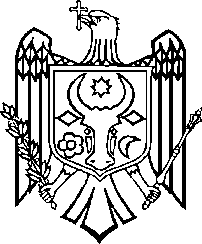 GUVERNUL	REPUBLICII	MOLDOVAHOT Ă R Â R E nr.  	din	2023ChișinăuPrivind modificarea Hotărârii Guvernului nr. 554/2023 cu privire la eliberarea unor bunuri materiale din rezervele de stat și alocarea mijloacelor financiare pentru lichidarea consecințelor situației excepționale cu caracter natural------------------------------------------------------------În temeiul art. 10 alin. (1), alin. (2) lit. a) şi alin. (3) din Legea nr. 104/2020 cu privire la rezervele de stat și de mobilizare (Monitorul Oficial al Republicii Moldova, 2020, nr. 178-179, art. 332), cu modificările ulterioare, și al art. 36                   alin. (1) lit. a) din Legea finanțelor publice și responsabilității bugetar-fiscale                     nr. 181/2014 (Monitorul Oficial al Republicii Moldova, 2014, nr. 223-230, art. 519), cu modificările ulterioare, Guvernul HOTĂRĂȘTE:1. Hotărârea Guvernului nr. 544/2023 cu privire la eliberarea unor bunuri materiale din rezervele de stat și alocarea mijloacelor financiare pentru lichidarea consecințelor situației excepționale cu caracter natural (Monitorul Oficial al Republicii Moldova, 2023, nr. 276, art. 663), se modifică după cum urmează:	1) în punctul 1 textul „16 338 610,0 lei” se substituie cu textul „15 492,1 mii lei”;	2) punctul 2, după cuvântul „Interne” se completează cu textul                                           „ , Inspectoratul General al Poliției al Ministerului Afacerilor Interne și Ministerul Apărării”;	3) punctul 4 va avea următorul cuprins:	„4. Se alocă, din fondul de rezervă al Guvernului, mijloace financiare în sumă de 750,9 mii lei pentru acoperirea cheltuielilor de transportare a bunurilor materiale la locul de destinație, după cum urmează:	1) Ministerlui Apărării – 426,9 mii lei;	2) Ministerului Afacerilor Interne – 324,0 mii lei, inclusiv pentru:	a) Inspectoratul General pentru Situații de Urgență – 302,3 mii lei;	b) Inspectoratul General al Poliției – 21,7 mii lei.”;	4) la punctul 6, după cuvântul „Interne” se completează cu cuvintele „și Ministerul Apărării”, iar cuvântul „va” se substituie cu cuvântul „vor”;	5) Anexa va avea următorul cuprins:	„Anexăla Hotărârea Guvernului nr. 554/2023LISTA bunurilor materiale eliberate cu titlu de deblocare din rezervele de stat2. Prezenta hotărâre intră în vigoare la data publicării în Monitorul Oficial al Republicii Moldova.Prim-ministru					DORIN RECEANContrasemnează:Ministrul afacerilor interne			Adrian Efros  Ministrul finanțelor                                        Veronica SirețeanuMinistrul apărării					Anatolie NosatîiNr. crt.Destinatar Localitatea Țiglă metalică (m2)Foi ondulate pentru acoperiș (foi) Cherestea ecarisată (m3)Prețul unitar (lei)Prețul unitar (lei)Prețul unitar (lei)Costul (lei)Costul (lei)Costul (lei)Nr. crt.Destinatar Localitatea Țiglă metalică (m2)Foi ondulate pentru acoperiș (foi) Cherestea ecarisată (m3)țiglă metalică (m2)foi ondulate pentru acoperiș (foi)Cherestea ecarisată (m3)țiglă metalică (m2)foi ondulate pentru acoperiș (foi)Cherestea ecarisată (m3)1.Consiliul raional Edineț or. Edineț 9001469241,5190,0210,05200,0171000,03085320,02158001.Consiliul raional Edineț s. Brînzeni 33000210,05200,0693000,001.Consiliul raional Edineț or. Cupcini139860210,05200,02937060,001.Consiliul raional Edineț s. Chetroșica Nouă 2500210,05200,0001.Consiliul raional Edineț s. Corpaci00210,05200,0001.Consiliul raional Edineț com. Bleșteni500010210,05200,01050000,0520001.Consiliul raional Edineț s. Buzdugeni635073,5210,05200,01333500,03822001.Consiliul raional Edineț s. Gașpar300210,05200,06300,001.Consiliul raional Edineț s. Gordinești350210,05200,07350,001.Consiliul raional Edineț s. Hancăuți 200020210,05200,0420000,01040001.Consiliul raional Edineț com. Ruseni 3500210,05200,073500,001.Consiliul raional Edineț com. Parcova 325455210,05200,0683340,02860001.Consiliul raional Edineț s. Terebna3820210,05200,080220,001.Consiliul raional Edineț s. Goleni 2000210,05200,042000,001.Consiliul raional Edineț com. Zăbriceni 4940210,05200,0103740,001.Consiliul raional Edineț s. Fîntîna Albă16060210,05200,0337260,001.Consiliul raional Edineț s. Viișoara 4000210,05200,084000,001.Consiliul raional Edineț s. Bădragii Noi5500210,05200,0115500,001.Consiliul raional Edineț Total 90052879200190,0171000,011104590,010400002.Consiliul raional Sorocaor. Soroca 850210,05200,017850,002.Consiliul raional Sorocacom. Tătărăuca Veche90210,05200,01890,002.Consiliul raional Sorocacom. Bădiceni1080210,05200,022680,002.Consiliul raional Sorocacom. Bulboci 2030210,05200,042630,002.Consiliul raional Sorocas. Visoca1000210,05200,021000,002.Consiliul raional Sorocas. Slobozia Vărăncău20210,05200,0420,002.Consiliul raional Sorocacom. Șolcani50210,05200,01050,002.Consiliul raional Sorocacom. Cremenciug150210,05200,03150,002.Consiliul raional Sorocas. Racovăț150210,05200,03150,002.Consiliul raional Sorocacom. Cosăuți1240210,05200,026040,002.Consiliul raional Sorocas. Hristici1800210,05200,037800,002.Consiliul raional Sorocacom. Rublenița1400210,05200,029400,002.Consiliul raional Sorocas. Dubna80210,05200,01680,002.Consiliul raional SorocaTotal 9940208740,003.Consiliul raional Rîșcanis. Hiliuți1520210,05200,031920,003.Consiliul raional Rîșcanicom. Braniște340210,05200,07140,003.Consiliul raional Rîșcanis. Boroșenii Noi4143210,05200,086940,003.Consiliul raional Rîșcanis. Nihoreni84910,25210,05200,0178290,0533003.Consiliul raional Rîșcanicom. Răcăria960210,05200,020160,003.Consiliul raional Rîșcanicom. Pociumbeni921210,05200,019320,052003.Consiliul raional Rîșcanis. Horodiște1855210,05200,038850,0260003.Consiliul raional Rîșcanicom. Vasiluți36926,5210,05200,077490,01378003.Consiliul raional Rîșcanicom. Duruitoarea Nouă400210,05200,08400,003.Consiliul raional Rîșcanis. Văratic 800210,05200,016800,003.Consiliul raional Rîșcanior. Costești (s. Pășcăuți) 250210,05200,05250,003.Consiliul raional Rîșcanior. Rîșcani60010210,005200,0126000,0520003.Consiliul raional Rîșcanis. Sturzeni800,15210,005200,016800,07803.Consiliul raional Rîșcanicom. Șumna2590210,005200,054390,003.Consiliul raional RîșcaniTotal 327555,9697750,02906804.Consiliul raional Dondușenior. Dondușeni00210,05200,0004.Consiliul raional Dondușenis. Baraboi38340210,05200,080430,02080004.Consiliul raional Dondușenis. Dondușeni500210,05200,010500,004.Consiliul raional Dondușenicom. Frasin 1050,5210,05200,022050,026004.Consiliul raional Dondușenicom. Moșana500210,05200,010500,004.Consiliul raional Dondușenis. Rediul Mare1020210,05200,021420,004.Consiliul raional Dondușenis. Scâieni200,2210,05200,04200,010404.Consiliul raional Dondușenis. Plop350210,05200,07350,004.Consiliul raional DondușeniTotal74540,7156450,0211640,05.Consiliul raional Drochias. Drochia46229,968210,05200,097020,0155833,605.Consiliul raional Drochiacom. Boroncea2721210,05200,057120,052005.Consiliul raional Drochiacom. Palanca650,5210,05200,013650,026005.Consiliul raional Drochias. Chetrosu690210,05200,014490,005.Consiliul raional Drochiaor. Drochia7000,57210,05200,0147000,029645.Consiliul raional Drochias. Sofia5097,5210,05200,0106890,0390005.Consiliul raional Drochias. Nicoreni750210,05200,015750,005.Consiliul raional Drochias. Miciurin130210,05200,02730,005.Consiliul raional Drochiacom. Pervomaiscoie280210,05200,05880,005.Consiliul raional Drochiacom. Șuri1200210,05200,025200,005.Consiliul raional Drochiacom. Fîntînița 1600210,05200,033600,005.Consiliul raional Drochias. Gribova00,5210,05200,000,026005.Consiliul raional Drochias. Moara de Piatră 60210,05200,01260,005.Consiliul raional Drochias. Mîndîc 04,93210,05200,00,0256365.Consiliul raional DrochiaTotal 247944,968520590,0233833,606.Consiliul raional Hîncești com. Sărata Galbenă250010210,05200,0525000,0520006.Consiliul raional Hîncești s. Boghiceni00,5210,05200,00,026006.Consiliul raional Hîncești s. Calmațui1000210,05200,021000,006.Consiliul raional Hîncești s.Voinescu751210,05200,015750,052006.Consiliul raional Hîncești s. Bujor 1670210,05200,035070,006.Consiliul raional Hîncești com.Mereșeni220210,05200,04620,006.Consiliul raional Hîncești s. Obeleni1750210,05200,036750,006.Consiliul raional Hîncești Total 30,3911,5638190,0598007.Centrul de plasament temporar pentru persoane cu dizabilitățicom. Bădiceni55210,05200,011550,008.Centrul de plasament temporar pentru persoane cu dizabilitățis. Brînzeni, r-nul Edineț6504210,05200,0136500,020800Total7054148050,020800,0TOTAL90064116357,06815492113,615492113,615492113,615492113,615492113,6